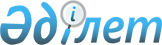 О внесении изменений и дополнений в решение Кызылординского областного маслихата от 18 декабря 2013 № 164 "Об областном бюджете на 2014-2016 годы"
					
			С истёкшим сроком
			
			
		
					Решение Кызылординского областного маслихата от 07 февраля 2014 года № 176. Зарегистрировано Департаментом юстиции Кызылординской области 10 февраля 2014 года № 4592. Прекращено действие в связи с истечением срока      В соответствии с пунктом 5 статьи 104 кодекса Республики Казахстан от 4 декабря 2008 года N 95-IV "Бюджетный кодекс Республики Казахстан" подпунктом 1) пункта 1 статьи 6 Закона Республики Казахстан от 23 января 2001 года N 148 "О местном государственном управлении и самоуправлении в Республике Казахстан" Кызылординский областной маслихат РЕШИЛ:

      1. Внести в решение 22 сессии Кызылординского областного маслихата от 18 декабря 2013 года N 164 "Об областном бюджете на 2014-2016 годы" (зарегистрировано в Реестре государственной регистрации нормативных правовых актов за номером 4568, опубликовано в областной газете "Сыр бойы" от 11 января 2013 года N 3-4, областной газете "Кызылординские вести" от 11 января 2013 года N 3-4) следующие изменения и дополнения:

      пункт 1 изложить в следующей редакции:

      "1. Утвердить областной бюджет на 2014-2016 годы согласно приложениям 1, 2 и 3, в том числе на 2014 год в следующих объемах:

      "1) доходы – 148 327 987 тысяч тенге, в том числе:

      налоговые поступления – 24 520 765 тысяч тенге;

      неналоговые поступления – 412 655 тысяч тенге;

      поступления от продажи основного капитала – 15 926 тысяч тенге;

      поступления трансфертов – 123 378 641 тысяч тенге;

      2) затраты – 147 847 947 тысяч тенге;

      3) чистое бюджетное кредитование – 4 755 786 тысяч тенге;

      бюджетные кредиты – 5 495 416 тысяч тенге;

      погашение бюджетных кредитов – 739 630 тысяч тенге;

      4) сальдо по операциям с финансовыми активами – 2 658 070 тысяч тенге;

      приобретение финансовых активов – 2 658 070 тысяч тенге;

      поступления от продажи финансовых активов государства – 0;

      5) дефицит (профицит) бюджета – -6 933 816 тысяч тенге;

      6) финансирование дефицита (использование профицита) бюджета – 6 933 816 тысяч тенге.";

      пункт 4 дополнить подпунктами 8), 9), 10), 11), 12), 13) следующего содержания:

      "8) на реализацию государственного заказа в детских дошкольных организациях;

      9) на оказание социальной защиты и помощи населению;

      10) на капитальный ремонт объектов социальной сферы;

      11) на благоустройство и озеленение населенных пунктов;

      12) на ремонт транспортной инфраструктуры;

      13) на укрепление материально-технической базы ветеринарных пунктов.";

      пункт 6 дополнить подпунктами 5), 6), 7) следующего содержания:

      "5) на развитие объектов социальной сферы;

      6) на развитие коммунального хозяйства и благоустройства населенных пунктов;

      7) на проектирование, развитие, обустройство и (или) приобретение инженерно-коммуникационной инфраструктуры;";

      пункт 7 дополнить подпунктом 5) следующего содержания:

      "5) на развитие коммунального хозяйства;";

      пункт 10 изложить в следующей редакции:

      "10. Утвердить резерв местного исполнительного органа области на 2014 год в сумме 466 949 тысяч тенге.";

      приложение 1 к указанному решению изложить в новой редакции согласно приложению к настоящему решению.

      2. Настоящее решение вводится в действие со дня его первого официального опубликования и распространяется на отношения, возникшие с 1 января 2014 года.

 Областной бюджет на 2014 год
					© 2012. РГП на ПХВ «Институт законодательства и правовой информации Республики Казахстан» Министерства юстиции Республики Казахстан
				
      Председатель внеочередной

      24 сессии Кызылординского

      областного маслихата

Т. Алимкулов

      Секретарь Кызылординского

      областного маслихата

Б. Еламанов
Приложение
к решению внеочередной 24 сессии
Кызылординского областного маслихата
от "7" февраля 2014 года N 176
Приложение 1
к решению 22 сессии
Кызылординского областного маслихата
от "18" декабря 2013 года N 164Категория

Категория

Категория

Категория

Сумма, тысяч тенге

Класс

Класс

Класс

Сумма, тысяч тенге

Подкласс

Подкласс

Сумма, тысяч тенге

Наименование

Сумма, тысяч тенге

1. Доходы

148 327 987,0

1

Налоговые поступления

24 520 765,0

01

Подоходный налог

1 971 840,0

2

Индивидуальный подоходный налог

1 971 840,0

03

Социальный налог

2 499 334,0

1

Социальный налог

2 499 334,0

05

Внутренние налоги на товары, работы и услуги

20 049 591,0

3

Поступления за использование природных и других ресурсов

20 049 591,0

2

Неналоговые поступления

412 655,0

01

Доходы от государственной собственности

148 929,0

1

Поступления части чистого дохода государственных предприятий

2 542,0

5

Доходы от аренды имущества, находящегося в государственной собственности

15 775,0

6

Вознаграждения за размещение бюджетных средств на банковских счетах

13 445,0

7

Вознаграждения по кредитам, выданным из государственного бюджета

117 167,0

02

Поступления от реализации товаров (работ, услуг) государственными учреждениями, финансируемыми из государственного бюджета

356,0

1

Поступления от реализации товаров (работ, услуг) государственными учреждениями, финансируемыми из государственного бюджета

356,0

03

Поступления денег от проведения государственных закупок, организуемых государственными учреждениями, финансируемыми из государственного бюджета

13 304,0

1

Поступления денег от проведения государственных закупок, организуемых государственными учреждениями, финансируемыми из государственного бюджета

13 304,0

04

Штрафы, пени, санкции, взыскания, налагаемые государственными учреждениями, финансируемыми из государственного бюджета, а также содержащимися и финансируемыми из бюджета (сметы расходов) Национального Банка Республики Казахстан

192,0

1

Штрафы, пени, санкции, взыскания, налагаемые государственными учреждениями, финансируемыми из государственного бюджета, а также содержащимися и финансируемыми из бюджета (сметы расходов) Национального Банка Республики Казахстан, за исключением поступлений от организаций нефтяного сектора

192,0

06

Прочие неналоговые поступления

249 874,0

1

Прочие неналоговые поступления

249 874,0

3

Поступления от продажи основного капитала

15 926,0

01

Продажа государственного имущества, закрепленного за государственными учреждениями

15 926,0

1

Продажа государственного имущества, закрепленного за государственными учреждениями

15 926,0

4

Поступления трансфертов 

123 378 641,0

01

Трансферты из нижестоящих органов государственного управления

711 228,0

2

Трансферты из районных (городских) бюджетов

711 228,0

02

Трансферты из вышестоящих органов государственного управления

122 667 413,0

1

Трансферты из республиканского бюджета

122 667 413,0

Функциональная группа

Функциональная группа

Функциональная группа

Функциональная группа

Администратор бюджетных программ

Администратор бюджетных программ

Администратор бюджетных программ

Программа

Программа

Наименование

2. Затраты

147 847 947,0

01

Государственные услуги общего характера

4 573 990,0

110

Аппарат маслихата области

40 573,0

001

Услуги по обеспечению деятельности маслихата области

40 495,0

003

Капитальные расходы государственного органа 

78,0

120

Аппарат акима области

3 041 100,0

001

Услуги по обеспечению деятельности акима области

1 202 883,0

004

Капитальные расходы государственного органа

1 761 336,0

006

Аппарат специального представителя Президента Республики Казахстан на комплексе "Байконур"

40 235,0

007

Капитальные расходы подведомственных государственных учреждений и организаций

22 779,0

009

Обеспечение и проведение выборов акимов городов районного значения, сел, поселков, сельских округов

13 867,0

257

Управление финансов области

128 487,0

001

Услуги по реализации государственной политики в области исполнения местного бюджета и управления коммунальной собственностью

109 358,0

009

Приватизация, управление коммунальным имуществом, постприватизационная деятельность и регулирование споров, связанных с этим 

2 085,0

010

Учет, хранение, оценка и реализация имущества, поступившего в коммунальную собственность

250,0

013

Капитальные расходы государственного органа 

16 794,0

258

Управление экономики и бюджетного планирования области

121 262,0

001

Услуги по реализации государственной политики в области формирования и развития экономической политики, системы государственного планирования и управления области

116 822,0

005

Капитальные расходы государственного органа 

4 440,0

282

Ревизионная комиссия области

170 294,0

001

Услуги по обеспечению деятельности ревизионной комиссии области 

162 898,0

003

Капитальные расходы государственного органа

7 396,0

271

Управление строительства области

1 072 274,0

061

Развитие объектов государственных органов

201 408,0

080

Строительство специализированных центров обслуживания населения

870 866,0

02

Оборона

1 041 839,0

120

Аппарат акима области

730 839,0

010

Мероприятия в рамках исполнения всеобщей воинской обязанности

20 131,0

011

Подготовка территориальной обороны и территориальная оборона областного масштаба

10 640,0

012

Мобилизационная подготовка и мобилизация областного масштаба

49 316,0

014

Предупреждение и ликвидация чрезвычайных ситуаций областного масштаба

650 752,0

287

Территориальный орган, уполномоченных органов в области чрезвычайных ситуаций природного и техногенного характера, Гражданской обороны, финансируемый из областного бюджета

311 000,0

003

Мероприятия гражданской обороны областного масштаба

297 343,0

004

Предупреждение и ликвидация чрезвычайных ситуаций областного масштаба

13 657,0

03

Общественный порядок, безопасность, правовая, судебная, уголовно-исполнительная деятельность

5 534 024,0

252

Исполнительный орган внутренних дел, финансируемый из областного бюджета

5 515 608,0

001

Услуги по реализации государственной политики в области обеспечения охраны общественного порядка и безопасности на территории области

4 357 022,0

003

Поощрение граждан, участвующих в охране общественного порядка

2 289,0

006

Капитальные расходы государственного органа 

1 028 570,0

008

Обеспечение безопасности дорожного движения 

32 810,0

013

Услуги по размещению лиц, не имеющих определенного места жительства и документов

44 690,0

014

Организация содержания лиц, арестованных в административном порядке

50 227,0

271

Управление строительства области

18 416,0

053

Строительство объектов общественного порядка и безопасности

18 416,0

04

Образование

24 225 324,0

252

Исполнительный орган внутренних дел, финансируемый из областного бюджета

69 766,0

007

Повышение квалификации и переподготовка кадров

69 766,0

253

Управление здравоохранения области

455 727,0

003

Повышение квалификации и переподготовка кадров

149 053,0

043

Подготовка специалистов в организациях технического и профессионального, послесреднего образования 

306 674,0

261

Управление образования области

10 213 547,0

001

Услуги по реализации государственной политики на местном уровне в области образования 

147 251,0

003

Общеобразовательное обучение по специальным образовательным учебным программам

715 001,0

004

Информатизация системы образования в областных государственных учреждениях образования 

9 407,0

005

Приобретение и доставка учебников, учебно-методических комплексов для областных государственных учреждений образования

139 968,0

006

Общеобразовательное обучение одаренных детей в специализированных организациях образования

520 603,0

007

Проведение школьных олимпиад, внешкольных мероприятий и конкурсов областного масштаба

146 484,0

010

Повышение квалификации и переподготовка кадров

84 058,0

011

Обследование психического здоровья детей и подростков и оказание психолого-медико-педагогической консультативной помощи населению

103 396,0

012

Реабилитация и социальная адаптация детей и подростков с проблемами в развитии

196 425,0

019

Присуждение грантов областным государственным учреждениям образования за высокие показатели работы

70 063,0

024

Подготовка специалистов в организациях технического и профессионального образования

2 178 532,0

025

Подготовка специалистов в организациях послесреднего образования

1 472 170,0

027

Целевые текущие трансферты бюджетам районов (городов областного значения) на реализацию государственного образовательного заказа в дошкольных организациях образования

2 279 986,0

029

Методическая работа

47 090,0

048

Целевые текущие трансферты бюджетам районов (городов областного значения) на оснащение учебным оборудованием кабинетов физики, химии, биологии в государственных учреждениях основного среднего и общего среднего образования

86 037,0

061

Целевые текущие трансферты бюджетам районов (городов областного значения) на повышение оплаты труда учителям, прошедшим повышение квалификации по трехуровневой системе

342 266,0

067

Капитальные расходы подведомственных государственных учреждений и организаций

290 663,0

113

Целевые текущие трансферты из местных бюджетов

1 384 147,0

276

Управление по защите прав детей области

46 404,0

001

Услуги по реализации государственной политики в области защиты прав детей на местном уровне

28 832,0

003

Капитальные расходы государственного органа

1 245,0

004

Проведение мероприятий в области защиты прав детей

16 327,0

285

Управление физической культуры и спорта области

1 521 924,0

006

Дополнительное образование для детей и юношества по спорту

1 312 103,0

007

Общеобразовательное обучение одаренных в спорте детей в специализированных организациях образования

209 821,0

271

Управление строительства области

11 917 956,0

007

Целевые трансферты на развитие бюджетам районов (городов областного значения) на строительство и реконструкцию объектов образования

57 949,0

037

Строительство и реконструкция объектов образования 

11 860 007,0

05

Здравоохранение

32 320 797,0

253

Управление здравоохранения области

29 596 011,0

001

Услуги по реализации государственной политики на местном уровне в области здравоохранения

107 083,0

005

Производство крови, ее компонентов и препаратов для местных организаций здравоохранения 

323 646,0

006

Услуги по охране материнства и детства

104 487,0

007

Пропаганда здорового образа жизни

157 724,0

008

Реализация мероприятий по профилактике и борьбе со СПИД в Республике Казахстан

14 525,0

009

Оказание медицинской помощи лицам, страдающим туберкулезом, инфекционными заболеваниями, психическими расстройствами и расстройствами поведения, в том числе связанные с употреблением психоактивных веществ

5 006 479,0

011

Оказание скорой медицинской помощи и санитарная авиация, за исключением оказываемой за счет средств республиканского бюджета и субъектами здравоохранения районного значения и села 

929 846,0

013

Проведение патологоанатомического вскрытия

25 243,0

014

Обеспечение лекарственными средствами и специализированными продуктами детского и лечебного питания отдельных категорий населения на амбулаторном уровне

851 499,0

016

Обеспечение граждан бесплатным или льготным проездом за пределы населенного пункта на лечение

24 043,0

017

Приобретение тест-систем для проведения дозорного эпидемиологического надзора

1 168,0

018

Информационно-аналитические услуги в области здравоохранения

24 623,0

019

Обеспечение больных туберкулезом противотуберкулезными препаратами 

229 121,0

020

Обеспечение больных диабетом противодиабетическими препаратами

138 072,0

021

Обеспечение онкогематологических больных химиопрепаратами

128 780,0

022

Обеспечение лекарственными средствами больных с хронической почечной недостаточностью, аутоиммунными, орфанными заболеваниями, иммунодефицитными состояниями, а также больных после трансплантации почек

199 862,0

026

Обеспечение факторами свертывания крови больных гемофилией

428 499,0

027

Централизованный закуп вакцин и других медицинских иммунобиологических препаратов для проведения иммунопрофилактики населения

680 482,0

029

Областные базы спецмедснабжения

25 027,0

033

Капитальные расходы медицинских организаций здравоохранения

4 481 260,0

036

Обеспечение тромболитическими препаратами больных с острым инфарктом миокарда

30 498,0

038

Проведение скрининговых исследований в рамках гарантированного объема бесплатной медицинской помощи

244 602,0

039

Оказание медицинской помощи населению субъектами здравоохранения районного значения и села и амбулаторно-поликлинической помощи в рамках гарантированного объема бесплатной медицинской помощи

14 293 138,0

045

Обеспечение лекарственными средствами на льготных условиях отдельных категорий граждан на амбулаторном уровне лечения 

256 373,0

046

Оказание медицинской помощи онкологическим больным в рамках гарантированного объема бесплатной медицинской помощи 

889 931,0

271

Управление строительства области

2 724 786,0

038

Строительство и реконструкция объектов здравоохранения 

2 665 031,0

083

Строительство врачебных амбулаторий и фельдшерских акушерских пунктов, расположенных в сельских населенных пунктах в рамках Дорожной карты занятости 2020

59 755,0

06

Социальная помощь и социальное обеспечение

3 496 576,0

256

Управление координации занятости и социальных программ области

3 148 647,0

001

Услуги по реализации государственной политики на местном уровне в области обеспечения занятости и реализации социальных программ для населения

86 506,0

002

Предоставление специальных социальных услуг для престарелых и инвалидов в медико-социальных учреждениях (организациях) общего типа

207 328,0

003

Социальная поддержка инвалидов

238 346,0

011

Оплата услуг по зачислению, выплате и доставке пособий и других социальных выплат

6,0

013

Предоставление специальных социальных услуг для инвалидов с психоневрологическими заболеваниями, в психоневрологических медико-социальных учреждениях (организациях)

445 489,0

014

Предоставление специальных социальных услуг для престарелых, инвалидов, в том числе детей-инвалидов, в реабилитационных центрах

494 834,0

015

Предоставление специальных социальных услуг для детей-инвалидов с психоневрологическими патологиями в детских психоневрологических медико-социальных учреждениях (организациях)

327 339,0

017

Целевые текущие трансферты бюджетам районов (городов областного значения) на введение стандартов специальных социальных услуг

10 425,0

018

Размещение государственного социального заказа в неправительственном секторе 

104 248,0

044

Реализация миграционных мероприятий на местном уровне

5 768,0

045

Целевые текущие трансферты бюджетам районов (городов областного значения) на реализацию Плана мероприятий по обеспечению прав и улучшению качества жизни инвалидов

26 520,0

046

Реализация Плана мероприятий по обеспечению прав и улучшению качества жизни инвалидов

36 573,0

067

Капитальные расходы подведомственных государственных учреждений и организаций

558 832,0

113

Целевые текущие трансферты из местных бюджетов

606 433,0

261

Управление образования области

117 759,0

015

Социальное обеспечение сирот, детей, оставшихся без попечения родителей

117 759,0

276

Управление по защите прав детей области

175 414,0

005

Социальная реабилитация

42 756,0

015

Социальное обеспечение сирот, детей, оставшихся без попечения родителей

132 658,0

295

Управление по контролю в сфере труда области

53 733,0

001

Услуги по реализации государственной политики в области регулирования трудовых отношений на местном уровне

53 733,0

271

Управление строительства области

1 023,0

039

Строительство и реконструкция объектов социального обеспечения

1 023,0

07

Жилищно-коммунальное хозяйство

13 479 671,0

271

Управление строительства области

5 224 470,0

014

Целевые трансферты на развитие бюджетам районов (городов областного значения) на проектирование, строительство и (или) приобретение жилья коммунального жилищного фонда

3 343 424,0

015

Целевые трансферты на развитие бюджетам районов (городов областного значения) на развитие благоустройства городов и населенных пунктов

146 163,0

027

Целевые трансферты на развитие бюджетам районов (городов областного значения) на проектирование, развитие, обустройство и (или) приобретение инженерно-коммуникационной инфраструктуры 

1 734 016,0

030

Развитие коммунального хозяйства

867,0

279

Управление энергетики и жилищно-коммунального хозяйства области

8 255 201,0

001

Услуги по реализации государственной политики на местном уровне в области энергетики и жилищно-коммунального хозяйства 

67 392,0

005

Капитальные расходы государственного органа 

174,0

010

Целевые трансферты на развитие бюджетам районов (городов областного значения) на развитие системы водоснабжения и водоотведения 

524 770,0

014

Целевые трансферты на развитие бюджетам районов (городов областного значения) на развитие коммунального хозяйства

905 056,0

030

Целевые трансферты на развитие бюджетам районов (городов областного значения) на развитие системы водоснабжения в сельских населенных пунктах 

4 001 152,0

038

Развитие коммунального хозяйства

64 755,0

113

Целевые текущие трансферты из местных бюджетов

1 382 810,0

114

Целевые трансферты на развитие из местных бюджетов

1 309 092,0

08

Культура, спорт, туризм и информационное пространство

7 500 288,0

259

Управление архивов и документации области

266 318,0

001

Услуги по реализации государственной политики на местном уровне по управлению архивным делом

27 888,0

002

Обеспечение сохранности архивного фонда

180 779,0

032

Капитальные расходы подведомственных государственных учреждений и организаций

57 651,0

262

Управление культуры области

1 402 739,0

001

Услуги по реализации государственной политики на местном уровне в области культуры 

42 013,0

003

Поддержка культурно-досуговой работы

58 012,0

005

Обеспечение сохранности историко-культурного наследия и доступа к ним

224 546,0

007

Поддержка театрального и музыкального искусства

386 357,0

008

Обеспечение функционирования областных библиотек

118 496,0

011

Капитальные расходы государственного органа 

1 427,0

020

Реализация социально-значимых мероприятий местного значения в сфере культуры

264 603,0

032

Капитальные расходы подведомственных государственных учреждений и организаций

227 208,0

113

Целевые текущие трансферты из местных бюджетов

80 077,0

263

Управление внутренней политики области

830 697,0

001

Услуги по реализации государственной, внутренней политики на местном уровне 

180 710,0

005

Капитальные расходы государственного органа 

220,0

007

Услуги по проведению государственной информационной политики 

649 767,0

264

Управление по развитию языков области

49 913,0

001

Услуги по реализации государственной политики на местном уровне в области развития языков

28 478,0

002

Развитие государственного языка и других языков народа Казахстана

17 715,0

032

Капитальные расходы подведомственных государственных учреждений и организаций

3 720,0

283

Управление по вопросам молодежной политики области

287 101,0

001

Услуги по реализации молодежной политики на местном уровне

46 434,0

005

Реализация мероприятий в сфере молодежной политики

148 210,0

032

Капитальные расходы подведомственных государственных учреждений и организаций

8 043,0

113

Целевые текущие трансферты из местных бюджетов

84 414,0

285

Управление физической культуры и спорта области

2 043 582,0

001

Услуги по реализации государственной политики на местном уровне в сфере физической культуры и спорта

439 121,0

002

Проведение спортивных соревнований на областном уровне

66 103,0

003

Подготовка и участие членов областных сборных команд по различным видам спорта на республиканских и международных спортивных соревнованиях

1 363 098,0

032

Капитальные расходы подведомственных государственных учреждений и организаций

175 260,0

289

Управление предпринимательства и туризма области

21 040,0

010

Регулирование туристской деятельности

21 040,0

271

Управление строительства области

2 598 898,0

016

Развитие объектов культуры

1 152 869,0

017

Развитие объектов спорта

990 870,0

018

Развитие объектов архивов

410 560,0

042

Целевые трансферты на развитие бюджетам районов (городов областного значения) на развитие объектов культуры

44 599,0

09

Топливно-энергетический комплекс и недропользование

1 794 748,0

279

Управление энергетики и жилищно-коммунального хозяйства области

1 794 748,0

007

Развитие теплоэнергетической системы

232 378,0

071

Развитие газотранспортной системы 

1 562 370,0

10

Сельское, водное, лесное, рыбное хозяйство, особо охраняемые природные территории, охрана окружающей среды и животного мира, земельные отношения

10 229 984,0

251

Управление земельных отношений области

54 952,0

001

Услуги по реализации государственной политики в области регулирования земельных отношений на территории области

33 019,0

003

Регулирование земельных отношений 

21 537,0

010

Капитальные расходы государственного органа 

396,0

254

Управление природных ресурсов и регулирования природопользования области

2 046 065,0

001

Услуги по реализации государственной политики в сфере охраны окружающей среды на местном уровне

60 473,0

002

Установление водоохранных зон и полос водных объектов

33 665,0

003

Обеспечение функционирования водохозяйственных сооружений, находящихся в коммунальной собственности

29 013,0

005

Охрана,защита,воспроизводство лесов и лесоразведение

621 675,0

006

Охрана животного мира

994,0

008

Мероприятия по охране окружающей среды

1 069 787,0

013

Капитальные расходы государственного органа 

99,0

022

Развитие объектов охраны окружающей среды

142 520,0

032

Капитальные расходы подведомственных государственных учреждений и организаций

12 544,0

113

Целевые текущие трансферты из местных бюджетов 

75 295,0

255

Управление сельского хозяйства области

5 814 018,0

001

Услуги по реализации государственной политики на местном уровне в сфере сельского хозяйства

99 343,0

002

Поддержка семеноводства 

229 273,0

003

Капитальные расходы государственного органа

3 699,0

010

Государственная поддержка племенного животноводства 

949 717,0

013

Субсидирование повышения продуктивности и качества продукции животноводства

316 319,0

014

Субсидирование стоимости услуг по доставке воды сельскохозяйственным товаропроизводителям

361 125,0

016

Обеспечение закладки и выращивания многолетних насаждений плодово-ягодных культур и винограда 

99 667,0

018

Обезвреживание пестицидов (ядохимикатов)

1 659,0

020

Субсидирование повышения урожайности и качества продукции растениеводства, удешевление стоимости горюче-смазочных материалов и других товарно-материальных ценностей, необходимых для проведения весенне-полевых и уборочных работ, путем субсидирования производства приоритетных культур

1 888 411,0

028

Услуги по транспортировке ветеринарных препаратов до пункта временного хранения

5 573,0

029

Мероприятия по борьбе с вредными организмами сельскохозяйственных культур

13 235,0

030

Централизованный закуп ветеринарных препаратов по профилактике и диагностике энзоотических болезней животных, услуг по их профилактике и диагностике, организация их хранения и транспортировки (доставки) местным исполнительным органам районов (городов областного значения)

138 731,0

031

Централизованный закуп изделий и атрибутов ветеринарного назначения для проведения идентификации сельскохозяйственных животных, ветеринарного паспорта на животное и их транспортировка (доставка) местным исполнительным органам районов (городов областного значения)

44 874,0

040

Централизованный закуп средств индивидуальной защиты работников, приборов, инструментов, техники, оборудования и инвентаря для материально-технического оснащения государственных ветеринарных организаций

357 822,0

041

Удешевление сельхозтоваропроизводителям стоимости гербицидов, биоагентов (энтомофагов) и биопрепаратов, предназначенных для обработки сельскохозяйственных культур в целях защиты растений

113 000,0

045

Определение сортовых и посевных качеств семенного и посадочного материала

9 980,0

047

Субсидирование стоимости удобрений (за исключением органических)

874 590,0

048

Возделывание сельскохозяйственных культур в защищенном грунте

6 000,0

113

Целевые текущие трансферты из местных бюджетов

301 000,0

279

Управление энергетики и жилищно-коммунального хозяйства области

2 314 845,0

032

Субсидирование стоимости услуг по подаче питьевой воды из особо важных групповых и локальных систем водоснабжения, являющихся безальтернативными источниками питьевого водоснабжения

2 314 845,0

271

Управление строительства области

104,0

022

Развитие объектов охраны окружающей среды

104,0

11

Промышленность, архитектурная, градостроительная и строительная деятельность

472 635,0

271

Управление строительства области

81 532,0

001

Услуги по реализации государственной политики на местном уровне в области строительства

81 404,0

005

Капитальные расходы государственного органа 

128,0

272

Управление архитектуры и градостроительства области

391 103,0

001

Услуги по реализации государственной политики в области архитектуры и градостроительства на местном уровне

57 186,0

002

Разработка комплексных схем градостроительного развития и генеральных планов населенных пунктов

226 613,0

003

Создание информационных систем

104 816,0

004

Капитальные расходы государственного органа 

170,0

032

Капитальные расходы подведомственных государственных учреждений и организаций

2 318,0

12

Транспорт и коммуникации

8 420 941,0

268

Управление пассажирского транспорта и автомобильных дорог области

8 420 941,0

001

Услуги по реализации государственной политики на местном уровне в области транспорта и коммуникаций 

48 588,0

002

Развитие транспортной инфраструктуры

1 029 799,0

003

Обеспечение функционирования автомобильных дорог

91 066,0

005

Субсидирование пассажирских перевозок по социально значимым межрайонным (междугородним) сообщениям

16 525,0

007

Целевые трансферты на развитие бюджетам районов (городов областного значения) на развитие транспортной инфраструктуры

1 981 747,0

011

Капитальные расходы государственного органа 

77,0

025

Капитальный и средний ремонт автомобильных дорог областного значения и улиц населенных пунктов

1 956 369,0

113

Целевые текущие трансферты из местных бюджетов

3 296 770,0

13

Прочие

3 623 153,0

120

Аппарат акима области

309 948,0

008

Обеспечение деятельности государственного учреждения "Центр информационных технологий"

309 948,0

257

Управление финансов области

466 949,0

012

Резерв местного исполнительного органа области

466 949,0

258

Управление экономики и бюджетного планирования области

245 665,0

003

Разработка или корректировка технико-экономического обоснования местных бюджетных инвестиционных проектов и концессионных проектов и проведение его экспертизы, консультативное сопровождение концессионных проектов

245 665,0

269

Управление по делам религий области

63 976,0

001

Услуги по реализации государственной политики в сфере религиозной деятельности на местном уровне

24 596,0

003

Капитальные расходы государственного органа

1 790,0

004

Капитальные расходы подведомственных государственных учреждений и организаций

2 035,0

005

Изучение и анализ религиозной ситуации в регионе

35 555,0

271

Управление строительства области

466 203,0

051

Развитие индустриальной инфраструктуры в рамках программы "Дорожная карта бизнеса - 2020"

466 203,0

279

Управление энергетики и жилищно-коммунального хозяйства области

987 762,0

024

Развитие индустриальной инфраструктуры в рамках программы "Дорожная карта бизнеса - 2020"

20 887,0

037

Развитие инженерной инфраструктуры в рамках Программы "Развитие регионов"

966 875,0

280

Управление индустриально-инновационного развития области

90 777,0

001

Услуги по реализации государственной политики на местном уровне в области развития индустриально-инновационной деятельности

89 613,0

005

Реализация мероприятий в рамках государственной поддержки индустриально-инновационной деятельности

1 164,0

289

Управление предпринимательства и туризма области

886 679,0

001

Услуги по реализации государственной политики на местном уровне в области развития предпринимательства и туризма 

76 994,0

005

Поддержка частного предпринимательства в рамках программы "Дорожная карта бизнеса - 2020"

82 000,0

006

Субсидирование процентной ставки по кредитам в рамках программы "Дорожная карта бизнеса - 2020"

630 138,0

015

Частичное гарантирование кредитов малому и среднему бизнесу в рамках программы "Дорожная карта бизнеса - 2020"

50 000,0

016

Сервисная поддержка ведения бизнеса в рамках программы "Дорожная карта бизнеса - 2020"

47 547,0

290

Управление внешних связей области

105 194,0

001

Услуги по реализации государственной политики на местном уровне в области внешних связей

104 794,0

003

Капитальные расходы государственного органа

400,0

14

Обслуживание долга

3 321,0

257

Управление финансов области

3 321,0

016

Обслуживание долга местных исполнительных органов по выплате вознаграждений и иных платежей по займам из республиканского бюджета

3 321,0

15

Трансферты

31 130 656,0

257

Управление финансов области

31 130 656,0

007

Субвенции

30 235 228,0

011

Возврат неиспользованных (недоиспользованных) целевых трансфертов

597 509,0

017

Возврат, использованных не по целевому назначению целевых трансфертов

297 919,0

3. Чистое бюджетное кредитование

4 755 786,0

Бюджетные кредиты

5 495 416,0

06

Социальная помощь и социальное обеспечение

2 349 588,0

255

Управление сельского хозяйства области

2 349 588,0

037

Предоставление бюджетных кредитов для содействия развитию предпринимательства на селе в рамках Дорожной карты занятости 2020

2 349 588,0

07

Жилищно-коммунальное хозяйство

1 980 000,0

271

Управление строительства области

1 980 000,0

009

Кредитование бюджетов районов (городов областного значения) на проектирование, строительство и (или) приобретение жилья

1 980 000,0

10

Сельское, водное, лесное, рыбное хозяйство, особо охраняемые природные территории, охрана окружающей среды и животного мира, земельные отношения

1 165 828,0

255

Управление сельского хозяйства области

1 165 828,0

025

Бюджетные кредиты местным исполнительным органам для реализации мер социальной поддержки специалистов

1 165 828,0

Погашение бюджетных кредитов

739 630,0

5

Погашение бюджетных кредитов

739 630,0

1

Погашение бюджетных кредитов, выданных из государственного бюджета

739 630,0

03

Погашение бюджетных кредитов, выданных из областного бюджета местным исполнительным органам районов (городов областного значения)

739 630,0

4. Сальдо по операциям с финансовыми активами

2 658 070,0

Приобретение финансовых активов

2 658 070,0

13

Прочие

2 658 070,0

254

Управление природных ресурсов и регулирования природопользования области

263 070,0

065

Формирование или увеличение уставного капитала юридических лиц

263 070,0

257

Управление финансов области

2 395 000,0

005

Формирование или увеличение уставного капитала юридических лиц

2 395 000,0

Поступления от продажи финансовых активов государства

0,0

5. Дефицит (профицит) бюджета

-6 933 816,0

6. Финансирование дефицита (использование профицита) бюджета

6 933 816,0

Поступление займов

5 315 416,0

7

Поступление займов

5 315 416,0

Внутренние государственные займы

5 315 416,0

2

Договоры займа

5 315 416,0

02

Займы, получаемые местным исполнительным органом области, города республиканского значения, столицы

5 315 416,0

Погашение займов

661 046,0

16

Погашение займов

661 046,0

257

Управление финансов области

661 046,0

015

Погашение долга местного исполнительного органа перед вышестоящим бюджетом

661 046,0

8

Используемые остатки бюджетных средств

2 279 446,0

Остатки бюджетных средств

2 279 446,0

1

Свободные остатки бюджетных средств

2 605 844,0

01

Свободные остатки бюджетных средств

2 605 844,0

2

Остатки бюджетных средств на конец отчетного периода

326 398,0

01

Остатки бюджетных средств на конец отчетного периода

326 398,0

